		Sönglög Janúar Gleðilegt nýtt söngár! Í Janúar er þrettándinn, bóndadagur og þorrablót þannig að við ætlum að syngja lög sem tengjast þeim  Það er svo gaman á vinafundum þegar við syngjum saman!
ÁlfadansMáninn hátt á himni skín,hrímfölur og grár.Líf og tími líðurog liðið er nú ár.Bregðum blysum á loftbleika lýsum grund.Glottir tungl og hrín við hrönnog hratt flýr stund.Kyndla vora hefjum hátt,horfið kveðjum ár.Dátt hér dansinn stígum,dunar ísinn grár. Komi hver sem koma villkomdu nýja ár.Dönsum dátt á svelli,dunar ísinn blár.Álfareiðin
Stóð ég út í tungsljósi, stóð ég út við skóg, -stórir komu skarar, af álfum var þar nóg.Blésu þeir á sönglúðra, og bar þá að mér fljótt, -og bjöllurnar gullu á heiðskírri nótt.Hleyptu þeir á fannhvítum hestum yfir grund, -hornin jóa gullroðnu blika við lund, -eins og þegar álftir af ísa grárri spöngfljúga suður heiði með fjaðraþyt og söng.Heilsaði hún mér drottningin og hló að mér um leið,hló að mér og heypti hestinum á skeið.Var það út af ástinni ungu, sem ég ber?Eða var það feigðin, sem kallar að mér?Ólafur liljurósÓlafur reið með björgum fram,villir hann, stillir hann,hitti fyrir sér álfa rann,þar rauður loginn brann,blíðan lagði byrinn undan björgunum, blíðan lagði byrinn undan björgunum fram.Þar kom út ein álfamær,villir hann, stillir hann,gulli snúið var hennar hár,þar rauður loginn brann,blíðan lagði byrinn undan björgunum,blíðan lagði byrinn undan björgunum fram.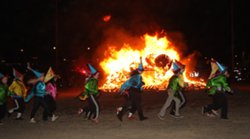 Nú er glatt hjá álfum öllumNú er glatt hjá álfum öllum.HæfadderífaddírallalaÚt úr göngum gljúfrahöllum.HæfadderífadderallalaFyrir löngu sest er sól.Sjaldan eru brandajól.Hæfadderí, hæfaddera,HæfadderífadderallalaDönsum dátt á víðum velli.Dunar hátt í hól og felli.Álfasveinninn álfasnóteinni sýnir blíðuhót.Hæfdiirí…………….. Dönsum létt með lipra fætur.Stígum létt um stirndar nætur.Dönsum blessuð brandajól,björt uns rennur morgunsól.Hæfadiirí…………..ÞorraþrællNú er frost á Fróni, frýs í æðum blóð, kveður kuldaljóð Kári í jötunmóð. Yfir laxalóni liggur klakaþil, hlær við hríðarbyl hamragil. Mararbára blá brotnar þung og há unnarsteinum á, yggld og grett á brá. Yfir aflatjóni æðrast skipstjórinn, harmar hlutinn sinn hásetinn. Nú er glatt í hverjum hól  Nú er glatt í hverjum hól,hátt nú allir kveði;hinstu nótt um heilög jólhöldum álfagleði.Fagurt er rökkriðvið ramman vættasöng.:,:Syngjum dátt og dönsum,því nóttin er svo löng.:,: Kátir ljúflings kveðum lag,kveðum draumbót snjalla,kveðum glaðir Gýgjarslag,glatt er nú á hjalla.Fagurt er rökkriðvið ramman vættasöng.:,:Syngjum dátt og dönsum,því nóttin er svo löng.:,: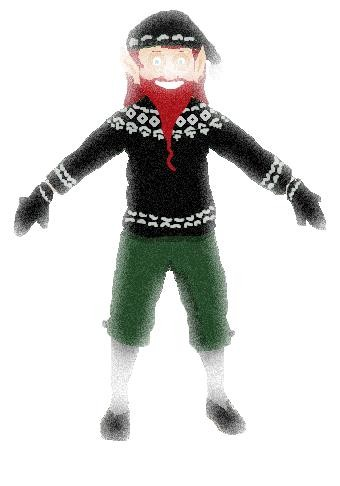 